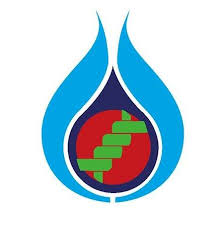 สหกรณ์ออมทรัพย์ธุรกิจก๊าซ ปตท. จำกัดใบสมัครรับอบรมหลักสูตร “ผู้ตรวจสอบกิจการ”						   วันที่...........เดือน..................พ.ศ. ............		ข้าพเจ้า (นาย/นาง/นางสาว)					    	 อายุ	         ปี สมาชิกเลขที่		ตำแหน่ง			   สังกัด/บริษัท 					ที่อยู่เลขที่	     ถนน		ตำบล				อำเภอ				จังหวัด			รหัสไปรษณีย์			โทรศัพท์					มีความประสงค์จะสมัครรับการอบรมหลักสูตรผู้ตรวจสอบกิจการ ระหว่างวันที่ 23 – 24 มกราคม 2564ณ โรงแรมสุนีย์แกรนด์ โฮเทล แอน คอนเวนชั่น เซ็นเตอร์ อ.เมือง จ.อุบลราชธานี								ลงชื่อ...............................................ผู้สมัคร								       (..............................................)